Fotofiksācija un telpas plānsObjekts: analogu LAZ (st.Krustpils)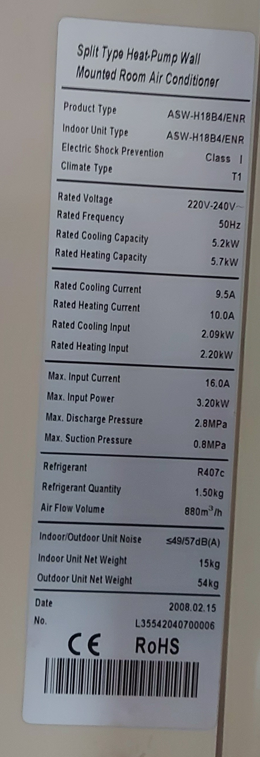 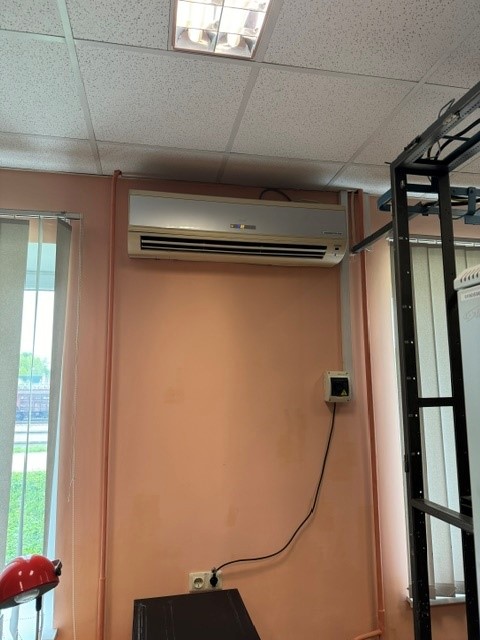 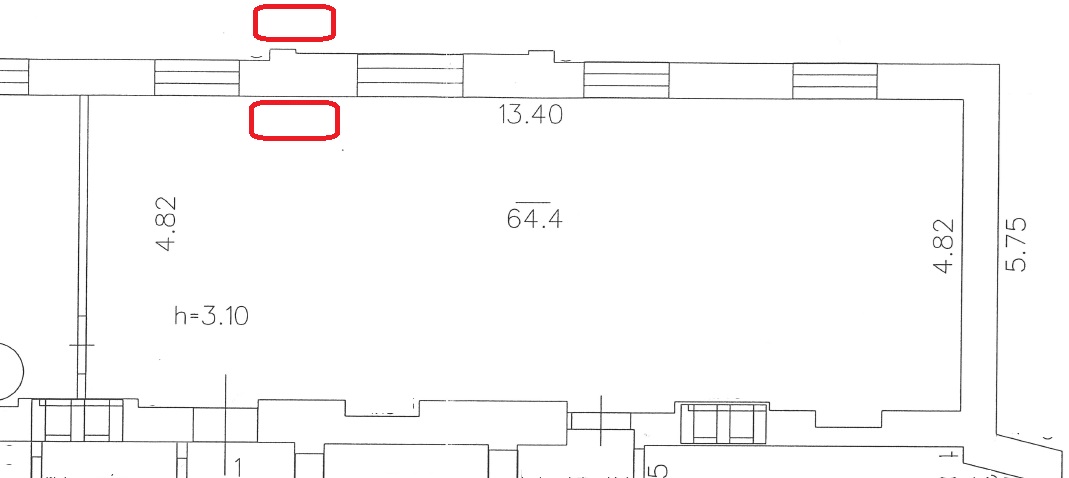 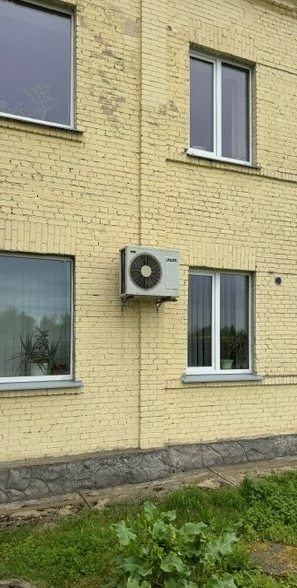 